Решение часто встречающихся ошибокERR_1000 - МЧД должна быть подписана сертификатом физ. лица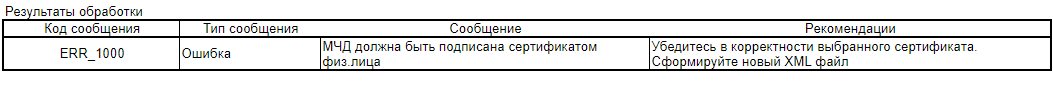 Решение:Запросить сертификат владельца доверенности и проверить наличие ИНН физ лица.В сертификате юр. лица отсутствует ИНН физ. лица. Необходимо перевыпустить сертификат. В перевыпущенном сертификате должно присутствовать два ИНН: ИНН (инн физ лица ********** ) и ИНН ЮЛ (инн юр лица *********). ERR_2420 - Недостаточно прав для отзыва ДоверенностиПричина:Отозвать Доверенность МЧД может только Владелец. При подписании использована ЭП с реквизитами отличными от реквизитов в блоке Владелец.Решение:Проверить данные в ЭП, использовать при подписании отзыва соответствующую ЭП Владельца МЧД.ERR_4030- Указанная Доверенность не найденаПричина:Указанная в запросе Доверенность МЧД не найдена в БД.Решение:Проверить используемый в запросе номер МЧД.ERR_4060- Не заполнено поле с регистрационным номером ФЛ владельца. Заполните поле с регистрационным номером ФЛ владельцаПричина:При создании МЧД, где Владелец ФЛ, не заполнено поле «Рег. номер».Решение:Заполнить поле «Рег. номер».ERR_4080- Данные Сертификата подписываемого документа не совпадают с данными Уполномоченного в ДоверенностиПричина:В запросе указан номер МЧД, где данные Уполномоченного не совпадают с данными в ЭП, которым подписан запрос.Решение:Проверить используемый в запросе номер МЧД.ERR_4100 - В указанной Доверенности не найдено полномочие на запрашиваемое действие, null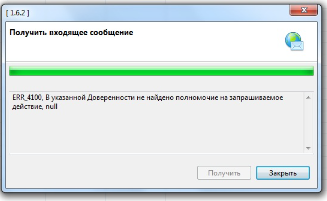 Решение: В родительской доверенности не проставлена галочка Передоверие у полномочия. Необходимо перевыпустить родительскую доверенность, указав в ней возможность передоверия.Так же рекомендуем обновить версию Крипто ПРО до актуальной 5ой.ERR_4200 - Владелец ЭД не совпадает с владельцем доверенностиПричина:Используемая связка ЭП и номера МЧД не совпадает.Нет прав на портале portal.fss.ru.Решение:Проверить, где именно создан уполномоченный на портале portal.fss.ru, либо через МЧД, исправить.E_SEDO_1025 - Пара рег.номер <рег. номер> из запроса и ОГРН <ОГРН> из сертификата не найдены в справочнике страхователей Не найден страхователь с такими параметрами, а также отсутствует уполномоченный представитель с таким сертификатом ЭП. Решение: Проверить реквизиты страхователя, если указан Уполномоченный, то должен быть указан номер МЧД в запросе.E_SEDO_1025 - Пара рег.номер null из запроса и ОГРН null из сертификата не найдены в справочнике страхователей. Не найден страхователь с такими параметрами, а также отсутствует уполномоченный представитель с таким сертификатом ЭП».Решение: В сертификатах не должно быть «00…» вначале номера ИНН. В противном случае необходимо перевыпустить сертификат.В сертификате не должно быть неструктурированного имени, в сертификате ЮЛ должно быть два ИНН: ИНН ЮЛ и ИНН (ИНН физ.лица)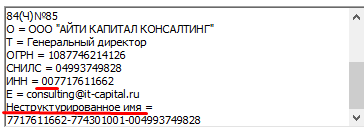  «Could not send Message» - при запросе справочника полномочий выдается ошибка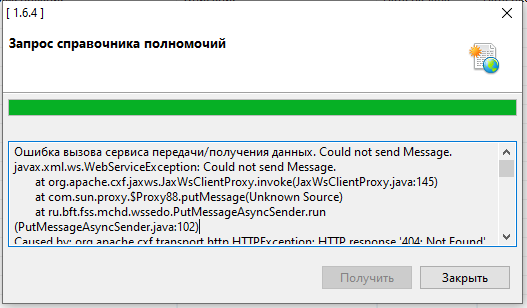 Решение: Проверьте настройки:- "Настройки сертификата для СЭДО", должны стоять 2 галки (Проверка входящих и Шифровать)- "Настройки сертификата для МЧД" без галки проверки входящих.Сервис Прод (https://lk.fss.ru/mchd.html):- https://sedo.fss.ru/sedo-gateway/api/soap/SedoGateway?wsdlСервис Тест (https://lk-test.fss.ru/mchd.html):- https://docs-test.fss.ru/sedo-gateway/api/soap/SedoGateway?wsdlТакже при отправке запросов соблюдайте интервал между запросами в 5 минут.«ClientProxy.java»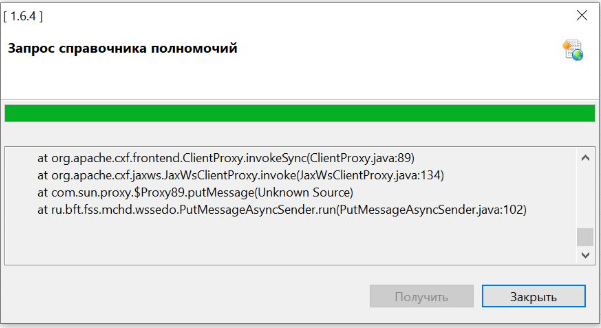 Причина: Для Прод установлен сертификат СФР для Теста, либо наоборот.«Не удалось подписать XML документ»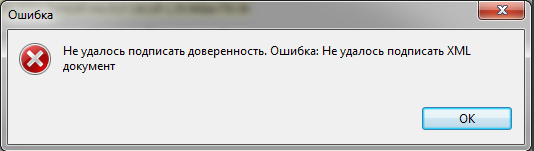 Решение: Рекомендуемая минимальная версия КриптоПРО CSP 5.0 R2 «Владелец ЭД не совпадает с владельцем доверенности»Решение: Необходимо проверить ИНН, КПП и рег.номер, который указывается в реестре ПВСО.Если изменилось КПП, то МЧД надо отозвать и выдать новую МЧД. «Ошибка при попытке расшифровать сообщение. Стек: java.lang.NullPointerException org.apache.cxf.binding.soap.SoapFault: Ошибка при попытке расшифровать сообщение. Стек: java.lang.NullPointerException»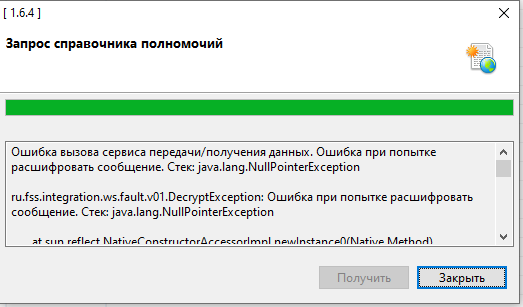 Причина:Расшифровывается запрос пользователя на сертификате СФР, необходимо проверить настройки шифрования в настройках электронной подписи, определить причины возникновения в "Настройках электронной подписи":- В составе сертификата раздел «Использование ключа» нет атрибута «Шифрование данных»не проставлена галка "Шифровать сообщение" - выбран тестовый сертификат ФСС для Прода (и наоборот), либо ошибка в самом сертификате- Неправильные настройки криптопровайдера- Истечение срока действия сертификата, закрытого ключа или лицензии КриптоПро CSPРешение:см. п.1, п.5 (https://lk.fss.ru/FAQ.html). «Ошибка при попытке расшифровать сообщение. Возможно сообщение зашифровано на ключе отличном от ключа уполномоченного лица ФСС.»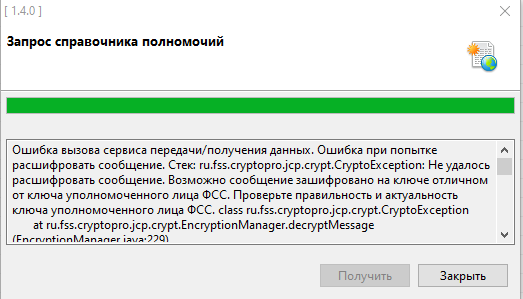 Решение: Необходимо обновить сертификат уполномоченного лица СФР. Скачать его можно по адресу https://lk.fss.ru/cert.html «Ошибка при попытке расшифровать сообщение. Сообщение не соответствует формату XML Encryption.»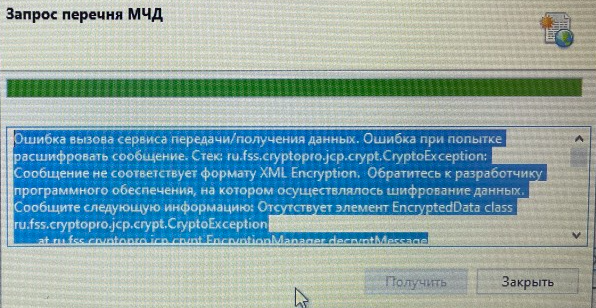 Решение:Ошибка возникает из-за отсутствия шифрования при отправке запроса, в настройках сертификата для СЭДО не стоит галочка "Шифровать". «Ошибка при попытке зашифровать исходящее сообщение»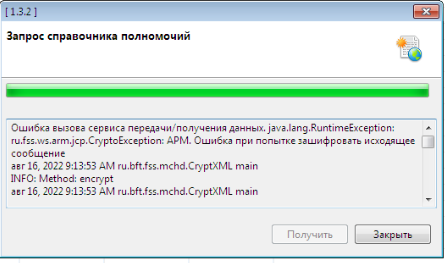 Причина: Зашифровывается сообщение на указанном сертификате организации, указанное в настройках.Решение: Необходимо обновить версию Крипто Про до 5ой, пользователь использует старую версию.Проверить срок действия используемого сертификата. «Отношение «mchd.dic_pa_authority» не существует»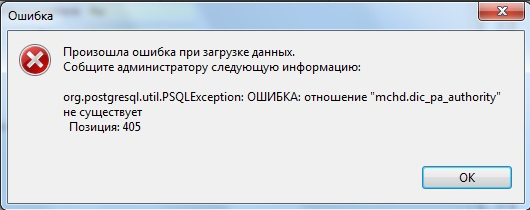 Решение: Выполните, пожалуйста, следующие шаги:1. Удалить АРМ2. Удалить папку C:\postgresql3. Выполнить повторную установку АРМ4. Если были уже какие-то МЧД, то запросить их кнопкой "Запросить" из АРМ «Problem writing SAAJ model to stream»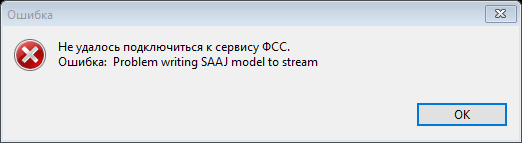 Решение: Обновите, пожалуйста, АРМ Доверенность до версии 1.3.2 (https://lk.fss.ru/mchd.html). Затем повторно выполните настройку сервисов СФР. «java.lang.NullPointerException»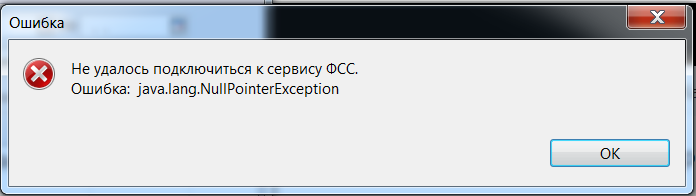 Решение: Добавить все необходимые сертификаты в «Доверенные корневые центры сертификации».Подробно узнать о том, как это сделать, можно перейдя на https://lk.fss.ru/cert.html и скачав инструкцию по установке необходимого сертификата.«Данные в сертификате не совпадают с данным в блоке Доверитель»Решение: В сертификате Юр. лица с указанием руководителя, должны быть следующие атрибуты, без этих данных работать сервисом не получится, будут возникать ошибки, надо новый сертификат.Обязательные:
1. ОГРН
2. СНИЛС
3. ИНН Физ. лица
4. ИНН Юр. лица (Организации)
5. Наименование Организации
6. Фамилия ИмяНе обязательные:
1. Отчество
2. Адрес
3. Контактные данные
4. ДолжностьТак же учитываются в наименовании заглавные и прописные буквы.«ИНН страхователя не совпадает с ИНН страхователя в сертификате»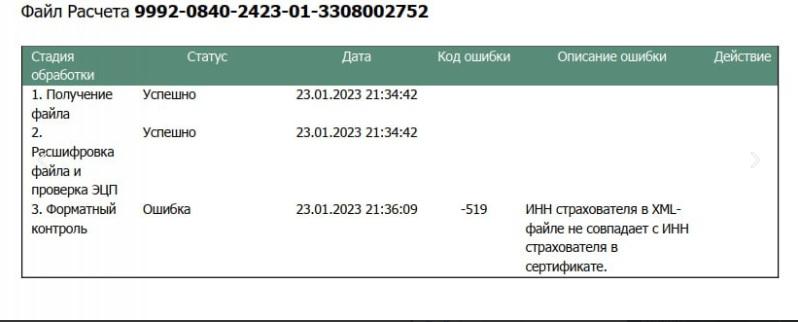 Решение:Ошибка при отправке пользователем отчета Ф4. Причина - пользователь не указал МЧД при отправке. Необходимо указать МЧД и выполнить повторную отправку. Вопрос: «Доверенность отправлена на регистрацию через Контур Экстерн. До сих пор находится в статусе «Дождитесь ответа от ФСС»»Решение: - Проверить в реестре зарегистрирована ли доверенность.- Если доверенность зарегистрирована (доверенность в реестре доверенностей имеет статус «Зарегистрировано»), то нужно обратиться в техническую поддержку Контура, возможно ответ не попал в ленту оператора.- Если доверенность НЕ зарегистрирована, то запросить uuid исходящего сообщения отправки в ФСС. Вопрос: «При настройке АРМ Доверенность 1.3.2 пункта «Администрирование» -> «Настройка сертификата для СЭДО» поле «Имя сертификата» остаётся пустым и нет возможности выбрать сертификат. При этом соответствующие сертификаты в «Личные» есть.»Решение: Сертификат должен быть установлен в «Текущий пользователь».Вопрос: «Какой сертификат СФР необходимо установить и в какое хранилище для работы АРМ МЧД? И где выбирать сертификат СФР в настройках программы АРМ МЧД?»Решение: Необходимо перейти в раздел «Администрирование»:- «Настройки сертификата для СЭДО», в данном окне задаются сертификаты организации, для отправки и получения запросов в СЭДО (строка «Имя сертификата») и сертификат СФР (строка «Сертификат»). Чтобы сертификат СФР отобразился в предложенном списке «Сертификат», его нужно установить в раздел «Другие пользователи»). Загрузить сертификат можно тут: https://lk.fss.ru/cert.html;- «Настройки сертификата для МЧД», в данном окне указывается сертификат для создания доверенности, в поле «Имя сертификата» выбирается сертификат «Доверителя».